様式１　　　　　　　令和３年度 保育士等キャリアアップ研修「幼児教育」本人確認書類園名【　　　　　　　　　　　　　　】　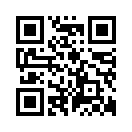 氏名【　　　　　　　　　　　　】氏名【　　　　　　　　　　　　】氏名【　　　　　　　　　　　　】※本人確認書類（免許証の写しを枠内に貼り付け、氏名のご記入をお願い致します）提出先：鹿屋市保育会（kanoyashihoikukai@gmail.com）宛てに必ずメールで提出をお願い致します。提出期限：令和３年11月18日厳守